Supplementary Data Figure 1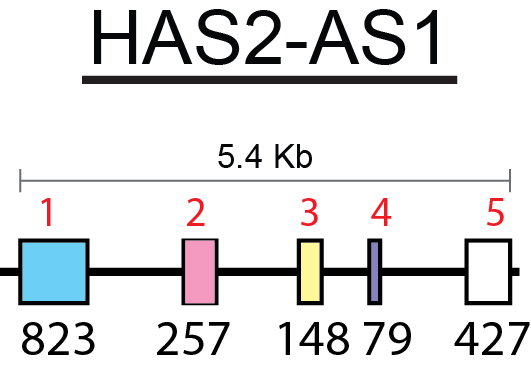 HAS2-AS1 Corneal Epithelial (HCET) TranscriptAAAGGCAATCCCAGCCCAGACACGTGGGTTGGAGCAGCGTCGCGTTTCTGGGCAATTGCTCCTGAGACCCAACAGGCAGCAACGGTCCCAAGGGTGAGGGAGTGGGCAGGGAGAGGCTGATGGGGCTTCTACACGTTCCCTCCCGTAGCTGGGCTGCTGCAGCTCGTTCGCCCCAGAGGCGCGCGGTGTCCTTGAGTCCAAGTATTCAGCGCGGACGTTTGGGGGACGGAGGGAGAGGCGCTAGGGGAACTGGCACCTAAGACTGTGTAATAGGACACAGGTCTTGCAAGTCCTCCTCCCCAGGCACCGCCCCTGTGCTCCCAGCGCCTCTTTGCAGCTTTAATTATCCTTTCAGCGCCGTTCCCCCGCGGCTGCGTTTCCGTGGTCAGAGGAAAAAGGCTCTTTCGCCTCCCGGTTCTCACCCTCATACAGACCCTCCTTTCAGACCCGCCCTCCTGTTCACAGGGACCCATTTCGGAGCCCTGGCTCACGCTGGGCGGGAACTGCCGTGACGAATTCCCCCCAAGGTGTTGATTATCCATCCCAACCCAGCCTCTGGCTTCCCTCCCACCTCCACCCCAGCTCCCACAGGCCCCTCGCCCCGTTCATCGGCTGGGCGCTCGAGACGGCGCCCCCAGATCTCCCACCGGGCAGTGTCCCCAGCTGCAGCTGAGGAGAGAAGCGCCGGCGTGCGCGGTGCCACGTCGGAATTGGCTCTGGGGACGCCGCAGCTGCCGAAGCGCAGCGCGCGGTCCCCACGCACGCCCTGCCTCCGGGCGGCCGGCGGGCTGGCCCGGCGAGGAGAGGAGGGATGCGCGCCCTCCTCCCGCTCCTATCTGCGGGTGCCACCGCCTGCGTCAGGGACCCCTGGCCCGATCTTTCTGCCCCCGATAACAGAAAATCTCTTTTTCGTCTTAAAAAAAAAAAAAAAAAAAAAAAAAGCCTGTGGAAGACTCAGCAGAACCCAGGAAGCGCAGAATTGGGAGAAAAGTCTTTGGCTGGGGCTGTTTCAAGTCTCTGGTTCAATGGGCTGCTCGAAGCCAGGACTGGGTAATTCTTTCCAGACGTCTTGACTTCTCCTTCCCCGCCGTTGTTGCCCTTCTGCCTCCTCCAACTTAAGGGGGTCTTAACAAGTGAGCTGGATCTTCTGAGGGGTGGACTTCTTTGGAACTCGACAGGACCTTGAAGACTGGGTTCTTAGTCCTTATCACATATATGGGCTATAATGAATAAGTCTAAACAGAAAAGTCGAATAAACTGGAAATGATGCTTTCATCACGTCGCACAAGAAAAACACATTTGTTGTTTCTCGCCTCTTGTAATTCATGACCCATAAGACAAAAGTAAAATGTTCTCTGACTGCAAATGGAGCTGTTTGGATCAGAAGATGACATCCTTTCACCCATCCCTTTCAGGTTTTGACATCCTAAAATGTACCTTATGGAACCCATACCTGTTATGTTTTCACCTGTACAAGGCAACAGAGAAAACATGGTAGTTTTTACTTGAGTAGATGTGACTTAGCAATATGTTGTTGCTGACCTCCATCCCACAGCACAAAACATATGTTTATATGTCTGACAGACAAAGTATCCAGAACAAGGATTTAGTACCTTCATAATCCTCTGTATATGTGGTTCTAGAACTTTTGGTAAAGAAACTCTTTATACTCTTATTAATTATTGAGAACCTCAAAAAAAGTTTATATGTTATATGTATCAATATTTACCACATTAGACATTAAAGCTGACTTAAAAAGTTAAAATACTTAAGTCATTTGAAGTAATAATAAATGCReference sequence: http://useast.ensembl.org/Homo_sapiens/Gene/Summary?db=core;g=ENSG00000248690;r=8:121639293-121644693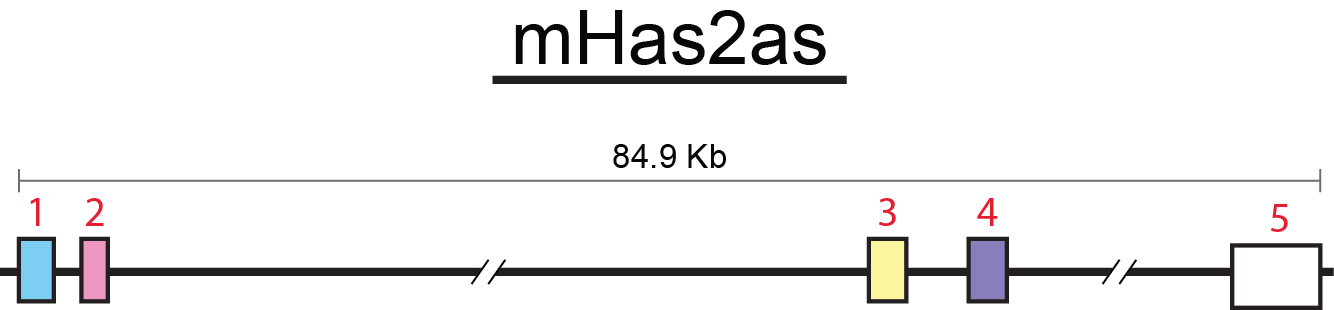 GGGAGAAAGAAGGGAAGGGTAGGAAGGTAAGGACAGTTGTGGGATGAATTTTCCGTACAC AGTGGAAATCCTTGTTTTCTGACTCCGGAGCCCCTTTGACGCTCGGGAAGATGCCCAGTG GAAAAGTACACCCCGGGACAATCAGCTTTCCTTGGCCACGCAAGTTACCTGTGCGCCCAG AGAGGCAGCGGATTTCACCGGATGATTAAAACCCAGGGGAATTCAAAGTTCACCCAAACG CGTCTGTATAACGTACCTTGTTCAGCTCCTGCTCATAGACTCGTCCTCCGCCTGTCTGTG TGGTCCCGGAGGGTCGTGGAAGGAAGTTTCCAAAATTGAGGTGTGTATCAGAAAAAAAAAAAAAGAGTGGAAAGCATCAGAAAAGCAAGGCTTATCTGAAAATAAAATTGTTTTGGGGTGAGCCAAAAGCCAAGGCCTGATGTTCAATGAAATACTCAAAGCCTGAGGATTTGGATTTAAAACCATCAGCTACTTTGGCTGCCTTCATGCCACCATGTTCCCTGTCACGAGATTAATGGGCTAAATTTCTGAAACTGCAAGCAAGTCTCATTTAAATAGCTTAATACAGTGCTCTATACTGCAGCACCATTCTGTGCATGAGGATGCGGGTTGAAAAAGAAGGAAGAATGAGAGGACCAGTCGTCACAAGCTCCTGTGTCCAAGTCTTCCCAGCCATGATGGGGATACCCTCGGACGGTGAACCAAGATAAATAAACCCCTTCTTTCCTGACGTCCTCCTATCAGGGTGTTTCATCA CAGCAATGTGACAATAAATCCCAAGCCACTCTCAATAAATCACTCTCATGCCACATCTTC TAATGGAAGAGTCTACCCTTCTTAAGAATAACCTCTTTTGTTATTTCAGTTTCCCATATC ATTTTTCTTCCTTTGCTTTCCTGCTCAAAATTAATCTGTGTCATCTCTTCTACTGCCTGT CGGCTGCTACTGTGGGGAGGAGAGGATAAAATTCACCCAGATGTGAGCATCAGAAATGGA AAGCCAAGTGATAGGGCTTGACTGATGTCACCAAATGGCCAATGAAGAGTCAGTCTTCTG GCTCCTTCTCCTTGATACTACCTGACACCTCCCCTGCCCTCATTTGCTTTCTGAGCAATA TTTTATCCTCCATTATCAACTTCTACCCATCCTCCCACTGTGGCTTTGCTGCTCATAGAA GGAAATGCAAGCAGAGCTGTCCAGTTCCTGTTTCATAAGTGCTGACAACAGAReference sequence: http://useast.ensembl.org/Mus_musculus/Transcript/Summary?db=vega;g=OTTMUSG00000036746;r=15:56689944-56694460;t=OTTMUST00000094256